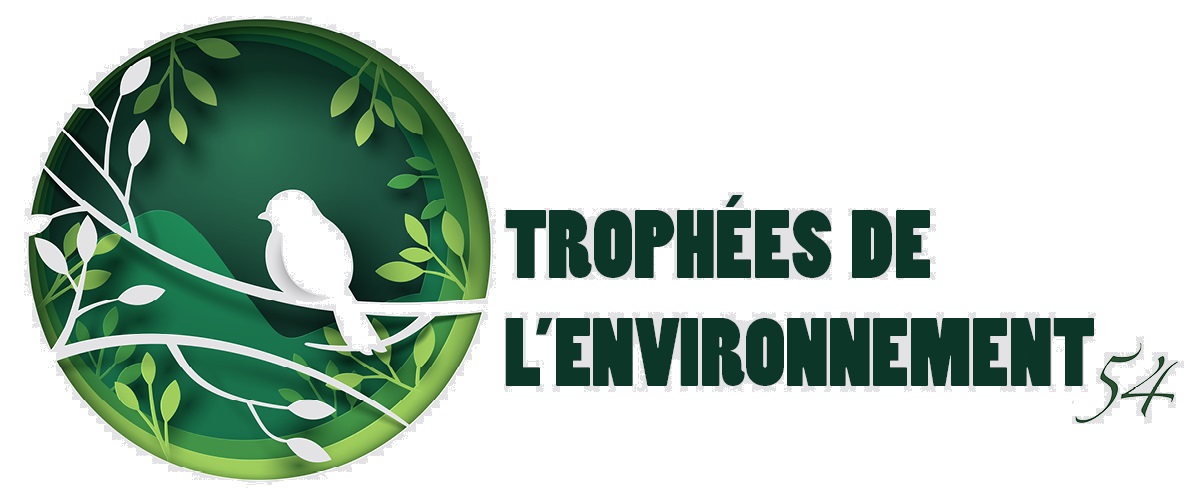 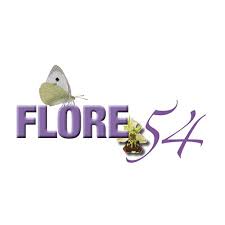 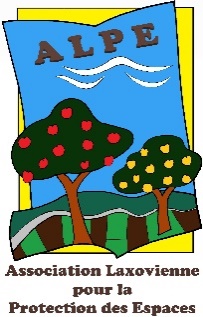 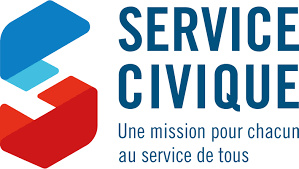 Nom de l’initiative :Résumé :Objectifs : 
(enjeux sur l’éducation, l’environnement, l’information, la sensibilisation, etc.)Public visé :
(par catégorie, nombre approximatif de personnes touchées)Présentation du porteur de l’initiative : 
(personne, structure, établissement)	Nom : 	Adresse : 	Téléphone : 	Mail : Description du porteur de l’initiative et de ses missions :Présentation des partenaires de l’initiative :Date de lancement de l’initiative :Description des motivations qui ont conduit à la lancer :Actions déjà réalisées :Moyens nécessaires à leur réalisation :Zone géographique concernée :Actions à venir :Explications de vos attentes vis-à-vis de cet appel à projet :Remarques et commentaires éventuels :